New Emotional Health and Resilience Virtual Drop-in Pilot​Please find attached a flyer for our new virtual drop-in from the school nursing service.We would really appreciate if you could place this flyer on noticeboards or distribute to parents and young people. Who is the clinic for?Parents of school aged children living within North YorkshireYoung people living within North YorkshireWho can signpost to this clinic? Anyone (No referral needed!)​Why might someone attend this clinic?​Sleep difficultiesAnxietyWorryLow moodAngerLow level self-harmLow self-esteemWhat is not suitable for this clinic?​Eating disordersMental health disordersChildren and young people who are registered with a different service (e.g. CAMHS, Compass Reach, CBT or Counselling service)How do parents and young people access the service?​Scan the QR code on the flyerThrough the Growing Healthy North Yorkshire Facebook pagesBy following this link https://england.nhs.attendanywhere.com/service/?apikey=8e2b6e03-6f09-4aad-bfbe-2553463ffed0&nid=j6fFn5pvC​What equipment do they need?​Laptop or computer with Google ChromeAny other device (phone, tablet) with an internet connection.When does it start?The virtual clinic will be available every Monday and Friday 10am until 6pm for an initial six week pilot from the 30th November.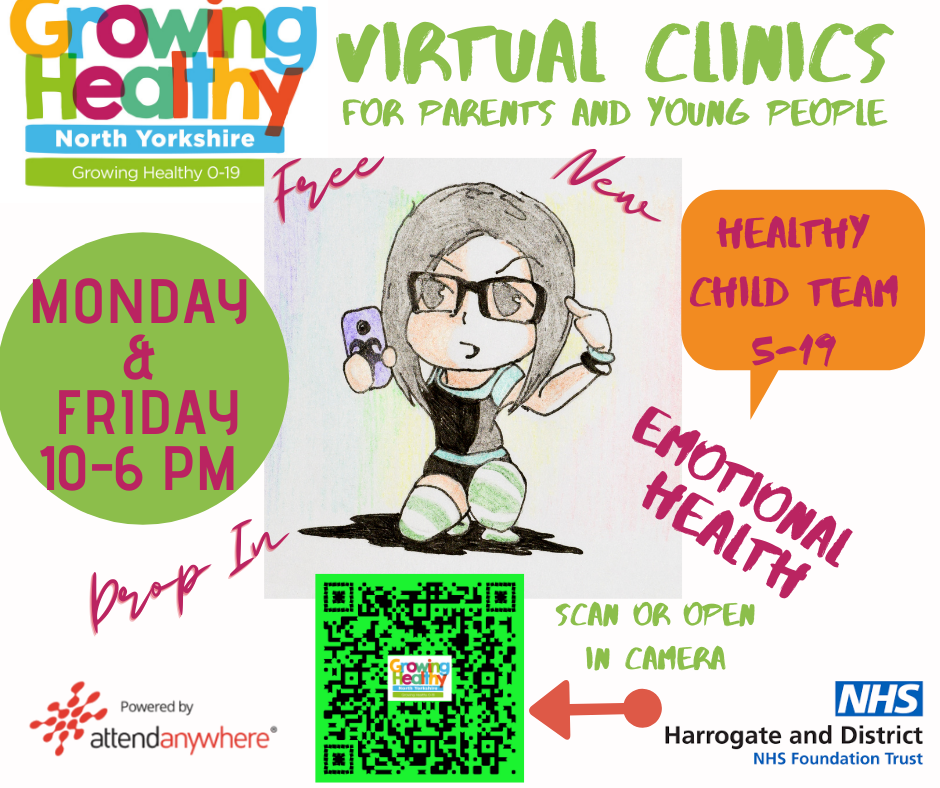 